Corrige ces phrases en ajoutant les majuscules et la ponctuation manquante.   cette  fois-ci,  j’ai  perdu  la  partie  était  d’un  niveau  trop  élevé  pour  moicette  fois-ci,  j’ai  perdu  la  partie  mon  adversaire  était  trop  fort  pour  moimon  petit  frère  apprend  à  écrire  les  majuscules  sont   encore  difficiles  pour  luimon  petit  frère  apprend  à  écrire  les  majuscules  il  fait  de  gros  progrèsmon  petit   frère apprend  très  vite  il  est  fier  de  luiColorie les phrases affirmatives en bleu et les phrases négatives en orange.   Lis la phrase, puis transforme le début pour qu’elle retrouve un sens normal.   Maman ne va pas être contente, j’ai réussi ma dictée.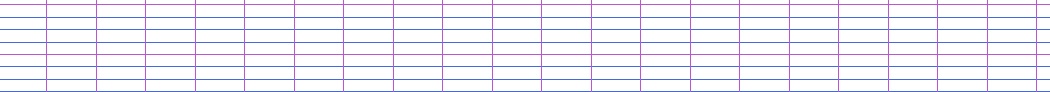 Je ne suis jamais allée au Maroc et j’y retourne cet été.Je ne mange jamais de glace, car c’est mon dessert préféré.Emma n’est pas très en forme, elle saute et elle court partout.Je n’ai plus faim, je vais reprendre un peu de fromage.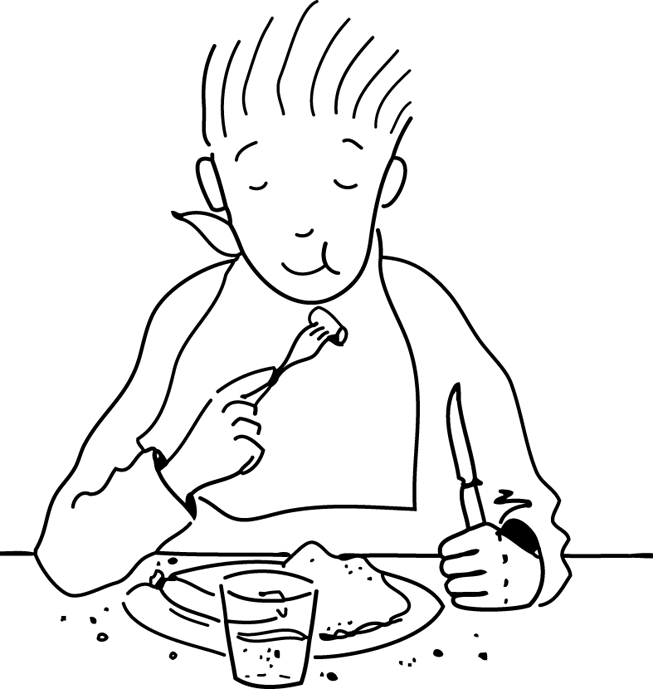 CompétencesScoreRepérer les limites de la phrase (ponctuation de fin de phrases)/5Identifier les phrases affirmatives ou négatives, les transformer./5Transformer des phrases affirmatives en phrases négatives, et inversement/5Léa ne mange jamais de tomates.Ce week-end, je me suis inscrite à la gym.Vous avez vu mon cousin Marcel hier. Ma mère ne joue pas au tennis.Les élèves ne sont pas toujours prêts à sortir à l’heure.Les élèves ne sont pas toujours prêts à sortir à l’heure.